TECHNIKA  KL IV i VTemat: Oznaczenia na metkach - jak odczytać symbole na metkach ubrań?Oznaczenia na metkach w postaci piktogramów nie dla wszystkich są jasne i czytelne, za to bardzo potrzebne. Symbole na metkach podpowiadają w jaki sposób prać, w jakiej temperaturze prasować ubrania.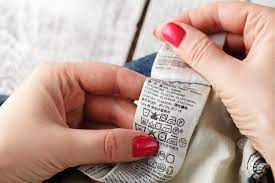 Na każdej metce ubraniowej znajdziesz przynajmniej kilka, jeśli nie kilkanaście symboli. Oznaczenia na metkach mają nam ułatwiać życie, jednak czasem przydałaby się ściągawka. Podpowiadamy jak odczytać poszczególne symbole.ZOBACZ FILMJak sprawdzać symbole na metkach?
https://www.youtube.com/watch?v=7Q25MTDKGrc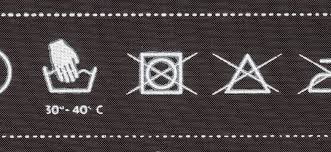 Oznaczenia na metkach dotyczące prania Symbole na metkach dotyczące prania znajdują się zwykle na samym początku. Nic dziwnego - każdy rodzaj tkaniny wymaga zastosowania odpowiedniej temperatury i techniki prania.Na metce możesz więc zobaczyć takie oznaczenia: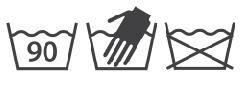 Oznaczają one kolejno: można prać w maksymalnej temperaturze 90 stopni Celsjusza;tylko pranie ręczne;nie można prać.Czasem oznaczenia na metkach dotyczące prania są mniej czytelne, a producent stosuje kropki. Jeśli zobaczysz takie symbole: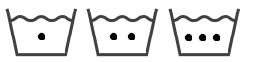 odczytuj je kolejno jako:prać w temperaturze 30 stopni Celsjusza;prać w temperaturze 40 stopni Celsjusza;prać w temperaturze 60 stopni Celsjusza.Oznaczenia na metkach dotyczące prasowania Nie wszystkie ubrania można prasować (jeśli na metce widnieje symbol przekreślonego żelazka to znaczy, że nie można go prasować).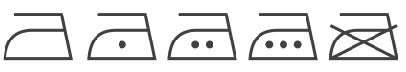 Poszczególne oznaczenia widoczne na powyższym obrazku odczytasz kolejno jako:można prasować;można prasować przy maksymalnej temperaturze 110 stopni Celsjusza; można prasować przy maksymalnej temperaturze 150 stopni Celsjusza;można prasować przy maksymalnej temperaturze 200 stopni Celsjusza;nie można prasować.Niektóre żelazka posiadają nawet kropkowe symbole na pokrętłach - dzięki temu jeszcze łatwiej odczytać oznaczenia na metkach.Oznaczenia na metkach dotyczące suszenia Oznaczenia na metkach mówiące o suszeniu nie dotyczą oczywiście suszenia na tradycyjnej suszarce rozkładanej w postaci rozwieszonej czy rozłożonej, ale głównie suszarki bębnowej.Możesz zobaczyć jeden z powyższych symboli: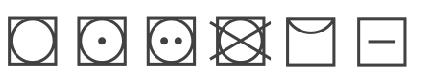 Odczytasz je kolejno jako:można suszyć w suszarce bębnowej;można suszyć w suszarce w niskiej temperaturze;można suszyć w suszarce w normalnej temperaturze;nie suszyć w suszarce bębnowej;suszyć w pozycji rozwieszonej;suszyć rozłożone.Oznaczenia na metkach dotyczące czyszczenia Najpopularniejsze symbole na metkach informujące o dozwolonym sposobie czyszczenia odzieży to kółko i trójkąt: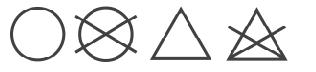 Oznaczają one kolejno:można czyścić chemicznie;nie można czyścić chemicznie (na sucho);można wybielać;nie można wybielać ani chlorować.Inne symbole na metkach Na metkach ubraniowych możesz dostrzec także symbole mające postać oznaczeń literowych w kółku: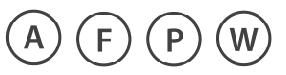 Odczytuj je jako:A - można czyścić we wszystkich typach rozpuszczalników;F - czyścić w benzynie lub na sucho w roztworze węglanu fluoruP - czyścić w benzynie lub na sucho w roztworze węglanu fluoruW - czyścić na mokro.SPRAWDZENIE WIADOMOŚCIPRACA SAMODZIELNA1. Przeczytaj uważnie tekst i uzupełnij luki w tekście poniżejOdzież w czasie jej użytkowania niszczy się i brudzi. Aby jak najdłużej zachować ją w dobrym stanie, należy pamiętać o konserwacji polegającej na usuwaniu różnego rodzaju zabrudzeń, zagnieceń, pęknięć i innych.
Sposób konserwacji odzieży zależy od rodzaju surowca, z którego została ona wykonana. Nieprzestrzeganie przepisów konserwacji może spowodować zniszczenie odzieży.
Sposób konserwacji określono za pomocą odpowiednich symboli i znaków stosowanych na całym świecie. Znaki te umieszcza się na metkach, które są wszyte przez zakłady produkujące odzież, po wewnętrznej stronie gotowego wyrobu odzieżowego. Dotyczą one warunków prania, czyszczenia chemicznego, bielenia, suszenia i prasowania.   1.Uzupełnij wyrazami na podstawie tekstu powyżejOdzież w czasie jej użytkowania  ………………i……………... Aby jak najdłużej zachować ją w…………… stanie, należy pamiętać o ....................... polegającej na usuwaniu różnego rodzaju zabrudzeń, zagnieceń, pęknięć i innych.
Sposób konserwacji odzieży zależy od rodzaju surowca, z którego została ona wykonana. Nieprzestrzeganie przepisów ……………………………. może spowodować …………………………. odzieży.
Sposób konserwacji określono za pomocą odpowiednich ……………… i ……………… stosowanych na całym świecie. Znaki te umieszcza się na ………………., które są wszyte przez zakłady produkujące odzież, po wewnętrznej stronie gotowego wyrobu odzieżowego. Dotyczą one warunków ……………., czyszczenia chemicznego, bielenia, suszenia i …………………………... 2. Opisz symbole na metce pokazujące jak konserwować tę konkretną rzecz: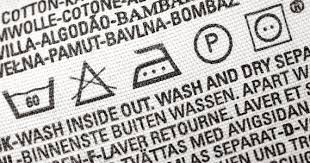 1.2.3.4.5.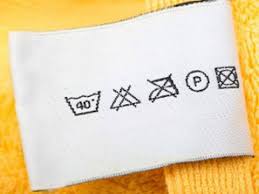 1.2.3.4.5.